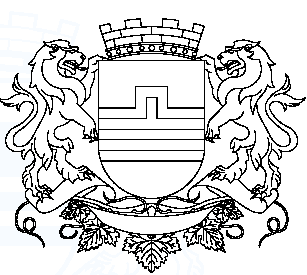 GLAVNI GRAD PODGORICAKOMISIJA ZA NAKNADU DIJELA TROŠKOVA ZAKUPNINEPrijavana javni poziv za naknadu dijela troškova zakupnine1. Ime i prezime:__________________________________________________________________2. Adresa prebivališta u Podgorici (ulica i broj):__________________________________________________________________3. Datum i mjesto rođenja: __________________________________________________________________4. Jedinstveni matični broj: ___________________________________________________________________5. Broj članova porodičnog  domaćinstva: _________________________________________________________________6. Ukupan prihod porodičnog domaćinstva (zaokružiti): x do 500 EUR x više od 500 EUR x više od 800 EUR7. Posjedovanje nepokretnosti za sve članove porodičnog domaćinstva (zaokružiti):x ne posjeduju nepokretnosti na teritoriji ili van teritorije Podgoricex posjeduju jednu nepokretnost van teritorije Podgoricex posjeduju dvije ili više nepokretnosti van teritorije Podgorice8. Prije zaključenja ugovora o naknadi dijela troškove zakupnine kojim se uređuju prava i obaveze Glavnog grada i zakupca (shodno konačnoj odluci o naknadi dijela troškove zakupnine), zakupac dostavlja: ugovor o zakupu sa potpisima koji su ovjereni od strane notara; kopiju dokaza o primanjima za sve članove porodičnog domaćinstva (ček od penzije, platna lista i sl.); uvjerenje Zavoda za zapošljavanje za punoljetne članove porodičnog domaćinstva koji nijesu u radnom odnosu.9. Dodatne informacije mogu se dobiti na telefone: 020 665-079 i 020 665-084 ili na elektronsku adresu: mila.kaljevic@podgorica.me.10. Podnosilac ove prijave garantuje za tačnost podataka i saglasan je da Komisija može tražiti bliža tumačenja od nadležnih organa u vezi sa podnesenom prijavom i ispitavati i utvrđivati tačnost navoda iz prijave po javnom pozivu te vršiti obradu podataka o ličnosti koji se obrađuju za svrhe ovog javnog poziva.___________________________potpis podnosioca prijaveKontakt telefon (obavezno):                                                                E-mail (opciono):______________________                                                               ______________Prilog: -kopija biometrijske lične karte podnosioca prijave izdata od Područne jedinice Podgorica - Ministarstvo unutrašnjih poslovaČLANOVI PORODIČNOG DOMAĆINSTVAČLANOVI PORODIČNOG DOMAĆINSTVAČLANOVI PORODIČNOG DOMAĆINSTVAČLANOVI PORODIČNOG DOMAĆINSTVAČLANOVI PORODIČNOG DOMAĆINSTVAred.brojime i prezimeJedinstveni matični brojsrodstvozanimanje